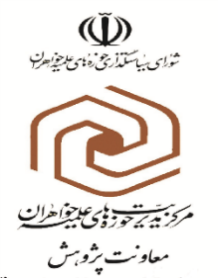 کاربرگ طرح تحقیق سطح دو)پیوست2)پیشینه تحقیق :............................................................................................................................................................................................................................................................................................................................................................................................................................................................................................................................................................................................................................................................................................................................................................................................پرسش های اصلی و فرعی :پرسش اصلی:...............................................................................................................................................................................................پرسش های فرعی:            ..............................................................................................................................................................................................            ................................................................................................................................................................................................             ..............................................................................................................................................................................................             ..............................................................................................................................................................................................	روش تحقیق:            الف) روش گردآوری اطلاعات :  کتابخانهاي            ميداني     تلفیقی(کتابخانه ای-میدانی) ب) روش پردازش اطلاعاتتوصيفي        تبیینی       تطبیقی( مقارنه ای- مقایسه ای)    سازماندهي پژوهش (شامل ، فصلها و زیر فصل ها)........................................................................................................................................................................................................................................................................................................................................................................................................................................................................................................................................................................................................................................................................................................................................................................................................................................................................................................................................................................................................................................................................................................................................................................................................................................................................................................................................................................................................................................................................................................................................................................................             .........................................................................................................................................................................................................................................................................................................................................................................................................................................................................................................................................................................................................................................................................................................................................................................................................................................................................................................................................................................................................................................................................................................................................................................................                .........................................................................................................................................................................................................................................................................................................................................................................................................................................................................................................................................................................................................................................................................................................................................................................................                .........................................................................................................................................................................................................................................................................................................................................................................................................................................................................................................................................................................................................................................................................................................................................................................................                ............................................................................................................................................................................................منبع شناسی  پژوهشالف)کتاب شناسی تحقیق:نظر  استاد دراهنما در باره  طرح تحقیق            اينجانب .......................................... فرزند ......................................استاد راهنماي خانم ........................................................          طرح تفصيلي ايشان را باعنوان:........................................................................ ....................... تأييد مي‌نمايم.                                               						  امضاء ؛تاريخ		جدول سنجش و ارزیابی طرح تحقیق: نتیجه بررسی: 1. مقبول[20 -16امتیاز]□   2.  نیازمند اصلاح [16-12امتیاز]    بدون بازگشت□ با بازگشت□     3. مردود [زیر12امتیاز]□  تشخصص داده شد.نظر نهایی کارگروه تحقیق پایانی  درباره طرح تحقیق :طرح تفصیلی  پیشنهادی در جلسه مورخه ............................  مورد بررسی قرار گرفت و بر اساس "جدول سنجش و ارزیابی طرح تفصیلی "نتیجه آن عبارت است از:مقبول□        2.  نیازمند اصلاح □      3. مردود □ امضاء اعضای کار گروه :نام ، نام خانوادگی کارشناس / امضاء                                     نام نام خانوادگی کارشناس   / امضاء         نام ، نام خانوادگی کارشناس / امضاء                                       نام، نام خانوادگی  مدیر کارگروه / امضاء                                                                       نام و نام خانوادگی و امضاء دبیر جلسهرديفعنوان کتاب،مقاله،تحقیق پایانینام مؤلفنام خانوادگي مؤلفمترجم محل چاپناشرسال‌نشر123456789101112131415ردیفشاخصامتیازمیانگین امتیاز کارشناسانپیشنهادات  اصلاحی   کار گروه1پیشینه  تحقیق 42پرسش های اصلی و فرعی23روش پژوهش24سازماندهي پژوهش85منبع شناسی  پژوهش4جمع امتیازجمع امتیاز20